Miejska Szkoła Podstawowa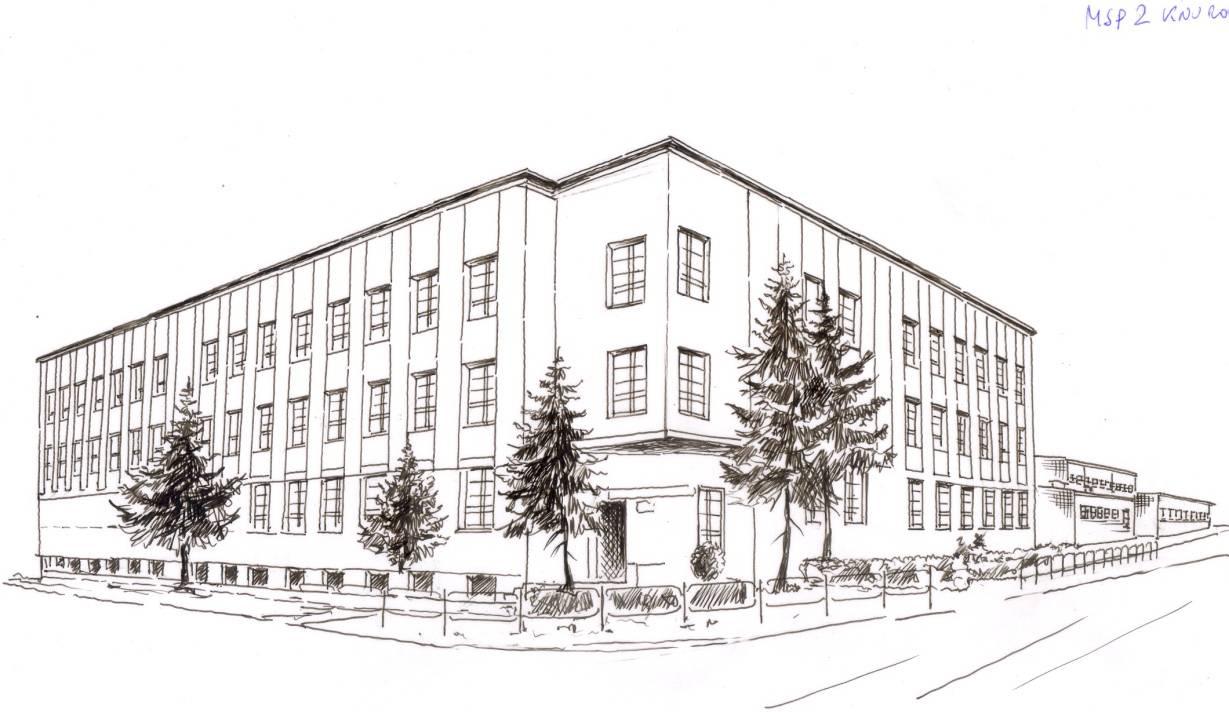 z Oddziałami Integracyjnymi nr 2 im. Karola Miarki w Knurowie44 – 190 Knurów ul. T. W. Wilsona 22Tel.   32  235 27 27,     NIP: 969-00-33-423, REGON: 000727200Regulamin Szkolnego Koła WolontariatuWstępWolontariat uczy postawy szacunku i tolerancji wobec drugiego człowieka. Rozwija wśród młodzieży i dorosłych postawę alternatywną dla konsumpcyjnego stylu życia i uzależnień.§1. Postanowienia ogólneWolontariat to bezpłatne, świadome i dobrowolne działanie na rzecz innych, wykraczające poza więzi rodzinno –koleżeńsko - przyjacielskie.Szkolne Koło Wolontariatu, zwane dalej Kołem to grupa której celem jest pomagać potrzebującym, reagować czynnie na potrzeby środowiska, inicjować działania w środowisku szkolnym i lokalnym, wspomagać różnego typu inicjatywy charytatywne i kulturalne oraz wspierać działalność organizacji pozarządowych. Działalność Koła opiera się na zasadzie dobrowolności i bezinteresowności.Szkolne Koło Wolontariatu działa na terenie i poza terenem szkoły.Wolontariusz to osoba która dobrowolnie i bezinteresownie pomaga innym w każdej dziedzinie życia społecznego, wszędzie tam, gdzie taka pomoc jest potrzebna.Opiekę nad Szkolnym Kołem Wolontariatu sprawuje opiekun wolontariatu wyznaczony przez Dyrekcję Szkoły. Opiekun czuwa nad prawidłowym działaniem Koła zgodnie z regulaminem i Statutem Szkoły oraz nad bezpieczeństwem wolontariuszy. §2. Cele działaniaAngażowanie i umożliwianie podejmowania przez młodzież świadomej, dobrowolnej i nieodpłatnej pomocy innym.Angażowanie uczniów do czynnej, dobrowolnej i bezinteresownej pomocy innym, zapoznanie z ideą wolontariatu.Kształtowanie postaw prospołecznych wśród młodzieży, uwrażliwianie na problemy drugiego człowieka.Aktywizowanie młodzieży do działań na rzecz społeczności szkolnej, środowiska lokalnego o charakterze regularnym i akcyjnym.Rozeznanie konkretnych potrzeb w najbliższym środowisku, np. praca w świetlicy szkolnej i pomoc nauczycielom w organizowaniu zajęć różnego typu, pomoc koleżeńska.Promocja idei wolontariatu w szkole.Kształtowanie umiejętności działania zespołowego.Zdobywanie doświadczeń w nowych dziedzinach.Zwiększanie samodzielności i efektywności działania młodych ludzi.Stała i aktywna współpraca z instytucjami i organizacjami działającymi w środowisku lokalnym i ogólnopolskim. §3. WolontariuszeWolontariuszem może zostać każdy, kto pragnie służyć innym.Członkiem Szkolnego Koła Wolontariatu mogą być wszyscy uczniowie szkoły.Uczniowie, którzy chcą być członkami Szkolnego Koła Wolontariatu powinni się zgłosić na pierwsze zebranie organizacyjne przeprowadzane we wrześniu każdego roku szkolnego.Do Szkolnego Koła Wolontariatu można się zgłosić w ciągu całego roku szkolnego, jednak nie później niż w marcu - dotyczy uczniów klas ósmych.Uczeń, musi zrealizować 30 godzin  wolontariatu lub pracy na rzecz środowiska szkolnego i pozaszkolnego, jeśli chce uzyskać odpowiedni wpis na świadectwie ukończenia szkoły podstawowej.Uczeń klasy 8 może mieć przyznane 3 punkty w rekrutacji do szkół 
ponadpodstawowych za osiągnięcia w aktywności na rzecz innych ludzi, zwłaszcza  w formie wolontariatu – punkty przyznaje szkoła średnia. Wolontariat można odbywać na terenie szkoły i poza nią.Działalność Koła opiera się na zasadzie dobrowolności 
i bezinteresowności.Członek Koła kieruje się bezinteresownością, życzliwością, chęcią niesienia pomocy, troską o innych.Członek Koła systematycznie uczestniczy w pracy Koła, a także 
w spotkaniach i warsztatach dla wolontariuszy.Każdy członek Koła swoim postępowaniem stara się promować ideę wolontariatu, być przykładem dla innych.Każdy członek Koła stara się przestrzegać zasad zawartych 
w regulaminie Koła.W przypadku, kiedy uczeń nie wykaże się zainteresowaniem pracą  
w Kole Wolontariatu, nie będzie przestrzegał zasad regulaminu lub 
w sposób rażący naruszy Statut Szkoły może zostać usunięty 
ze Szkolnego Koła Wolontariatu i nie będzie miał wpisu na świadectwie. §4. Prawa wolontariuszaWolontariusz ma prawo do wpływania na działania Szkolnego Klubu Wolontariatu poprzez zgłaszanie własnych inicjatyw oraz pomysłów.Wolontariusze mogą podejmować działania w szkolnym wolontariacie 
w wymiarze nieutrudniającym naukę w szkole oraz obowiązki domowe. Wolontariusz samodzielnie i aktywnie poszukuje miejsca, obszaru, placówki, w pomoc którym mógłby się zaangażować. Uczeń może również proponować swoje pomysły na określone akcje, które mogą być zorganizowane w szkole. Wolontariusz może liczyć na wsparcie wychowawcy i opiekuna wolontariatu. Wolontariusz ma prawo do rezygnacji z pracy na rzecz wolontariatu, uprzedzając odpowiednio wcześniej opiekuna Szkolnego Klubu Wolontariatu. Wolontariusz ma prawo do otrzymania pisemnego zaświadczenia 
o wykonywanej pracy. Wolontariusz ma prawo być poinformowany o trudnościach, kosztach przejazdu związanych z wykonywaną pracą.§5. Obowiązki wolontariusza Uczniowie przed podjęciem działań wolontariackich zobowiązani są do przedstawienia pisemnej zgody rodziców na działania w wolontariacie, podpisania Deklaracji Przynależności do Szkolnego Koła wolontariatu oraz porozumienia o współpracy.Wolontariusz przestrzega zasad zawartych w regulaminie Szkolnego Klubu Wolontariatu. Wolontariusz zapisuje swoje działania na karcie pracy wolontariusza.Uczeń, który realizował wolontariat poza szkołą, jest zobowiązany dostarczyć zaświadczenie o odbytym wolontariacie najpóźniej do dnia zebrania klasyfikacyjnego grup wiekowych w czerwcu . Zaświadczenie ma zawierać nazwę placówki, pieczątkę  i podpis osoby odpowiedzialnej za opiekę nad wolontariuszem, okres,  w którym wolontariusz angażował się w pomoc, oraz ilość zrealizowanych przez niego godzin.Opiekun koła ma prawo sprawdzać wiarygodność zaświadczeń 
i faktyczną ilość przepracowanych godzin wolontariusza.Wolontariusz ma obowiązek systematycznie uczestniczyć 
w spotkaniach, szkoleniach, warsztatach i pracach Szkolnego Klubu Wolontariatu. Wolontariusz z godnością reprezentuje szkołę i dba o jej dobre imię. Przestrzega zasad bezpieczeństwa po wcześniejszym zaznajomieniu się z treścią regulaminów akcji, w których uczestniczy. Wolontariusz może zostać skreślony z listy wolontariuszy za niewywiązywanie się ze swoich obowiązków lub rażące naruszenie Statutu Szkolnego i tym samym straci możliwość wpisu na świadectwie.§6. Formy działaniaKoło może realizować swoją działalność poprzez: Współpracę z Samorządem Uczniowskim działającym na terenie Szkoły. Pomoc w nauce uczniom w Szkole. Pomoc w organizacji zajęć pozalekcyjnych na terenie Szkoły. Spotkania, szkolenia, wystawy, zamieszczanie informacji 
o wolontariacie na stronach internetowych i portalach społecznościowych, itp. Pomoc w organizacji imprez kulturalno-charytatywnych, spotkaniach 
z zaproszonymi gośćmi, itp. Pomoc w organizacji imprez rekreacyjno – sportowych, festynach, itp., Udział w kwestach, zbiórkach darów organizowanych przez organizacje
 pozarządowe lub Samorząd Uczniowski za zgodą Dyrektora szkoły pod nadzorem koordynatora Koła. Pomoc w organizacji imprez szkolnych.Inne działania zaproponowane przez członków Koła po uprzednim wyrażeniu zgody opiekuna wolontariuszy i Dyrektora szkoły lub koordynatora.§7. Nagradzanie wolontariuszyFormy nagradzania:Pochwała Opiekuna Wolontariatu z wpisem do dziennika.Dyplom uznania - Wolontariusz Roku.Pochwała Dyrektora Szkoły.Uczniowie klas VIII, otrzymują informacje na świadectwie szkolnym, dzięki czemu szkoła średnia ma możliwość przyznania dodatkowych punktów w rekrutacji. Uczeń, który jest wolontariuszem i realizuje określone zadania może mieć podwyższoną ocenę z zachowania.§8. Zadania opiekuna wolontariatuPlanowanie rodzaju działalności i opracowanie harmonogramu pracy Szkolnego Klubu Wolontariatu.Organizowanie spotkań organizacyjnych, mających na celu zapoznanie młodzieży z planowanymi działaniami oraz przydziałem obowiązków.Nawiązanie i utrzymywanie stałego kontaktu z organizacjami 
i instytucjami, z którymi współpracuje wolontariat szkolny. Koordynacja akcji charytatywnych przeprowadzanych na terenie szkoły i poza szkołą oraz zapewnienie opieki podczas podejmowania działań wolontaryjnych.Promocja działań wolontariuszy na stronie internetowej szkoły. Monitorowanie i ewaluacja działalności Szkolnego Klubu Wolontariatu.§9. Struktura Szkolnego Koła WolontariatuNa czele Koła Wolontariatu stoi opiekun wolontariatu.Członkowie Koła oraz opiekun ściśle współpracują z zespołem nauczycieli jak również bezpośrednio podlegają  Dyrekcji Szkoły.W kole mogą powstawać podgrupy i sekcje, w zależności od zainteresowań uczniów, ich uzdolnień i pasji,  a także rodzaju podejmowanej pracy wolontariackiej.§10. Sposoby ewaluacjiinformacje na szkolnej stronie www;zdjęcia z imprez;podziękowania od osób i instytucji;Karty Pracy Wolontariusza.Wykaz załączników:Załącznik nr 1 -  Zgoda rodziców na udział dziecka, w działaniach Szkolnego Koła WolontariatuZałącznik nr 2 - Deklaracja przynależności do Szkolnego Koła WolontariatuZałącznik nr 3 – Porozumienie o wykonywaniu świadczeń wolontariackichZałącznik nr 4 - Porozumienie o wykonywaniu świadczeń wolontariackich dla
                          ucznia poniżej 13 roku życiaZałącznik nr 5 – Karta pracy Wolontariusza